Name _____________________________ Unit 5 TEST REVIEWUse Pythagorean theorem to solve for the missing side.  Leave your answer in simplest radical form:1.  								2.  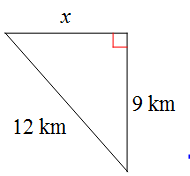 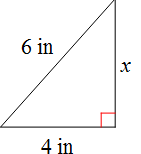 x =  _________						x = ________Use special right triangles to solve for the missing sides:3.		4.	5.   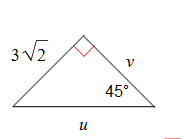 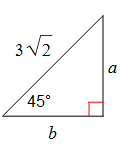 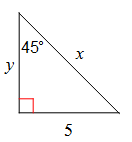 X ________			a _________			u ________Y ________				b _________			v _________6.					7.				8.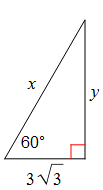 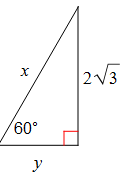 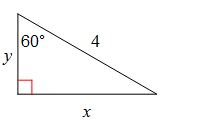 x ________				x _________			x _________y ________				y _________			y __________9.					10.				11.  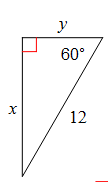 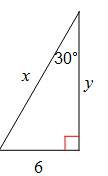 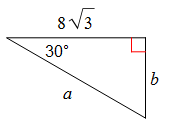 x ________				x _________			a ________y ________				y _________			b _________12.  Write the ratios:				13.  Write the ratios:	Sin A	______					Sin A _______Cos A	______					Cos A _______Tan A	______					Tan A _______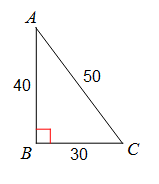 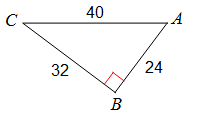 Solve for the missing angles:14.					15.				16.  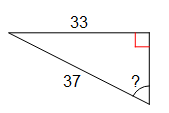 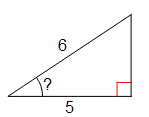 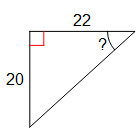 ____________			__________			___________Solve for the missing sides:17.					18.				19.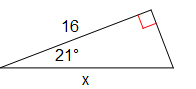 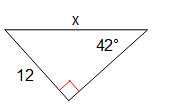 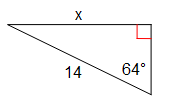 _________				___________			___________20.  					21.					22.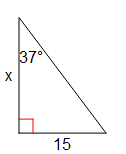 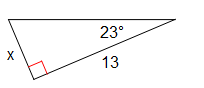 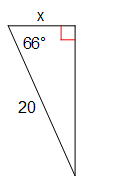 ___________			____________			___________Use the Law of Sines:23.	AB						24.  BC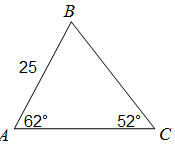 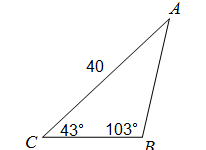 ______________					____________Use the Law of Sines: 25.	B						26.  C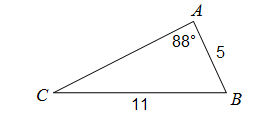 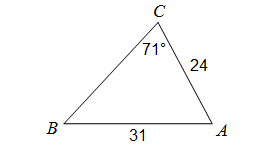 _____________					____________Use the Law of Cosines:27.	AB						28.  AB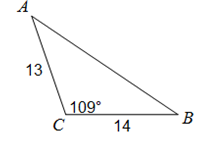 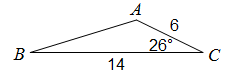 ___________					____________29.	C					  	 30.  A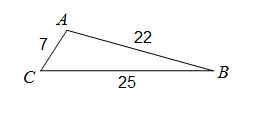 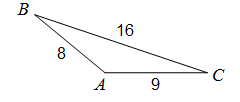 ___________					____________Use the trig formula for area of a triangle to find the area: 31.					32.				33.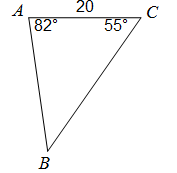 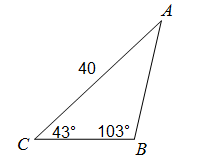 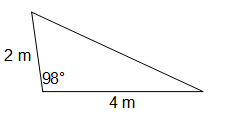 ____________			_____________			___________Find the area of the regular polygons:34.							35.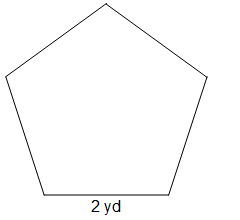 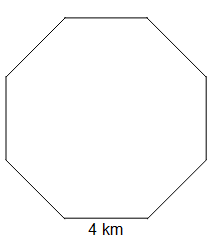 ____________							____________36.								37.  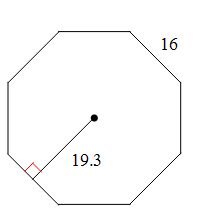 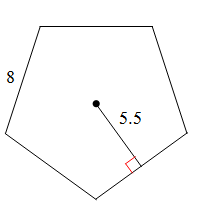 ___________						__________*The sin of an angle = the cos of its complement*Write an equivalent trig expression for each problem:38.  ________ cos 48		39.  _______ sin 24          40.  Sin 31 ________A.  cos 42				A.  cos 66B.  sin 42				B.  sin 66C.  sin 48				C.  cos 24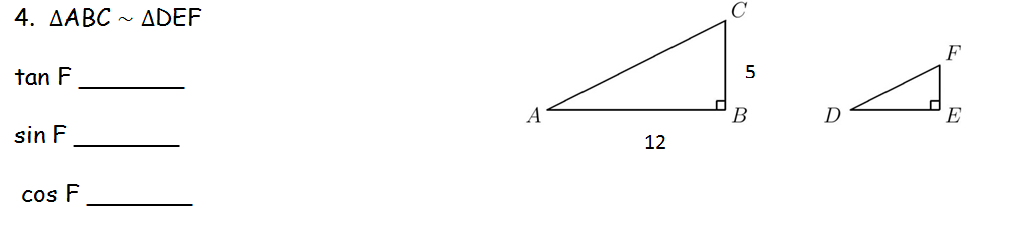 42.  ABC  DEF  cos B =      cos E = __________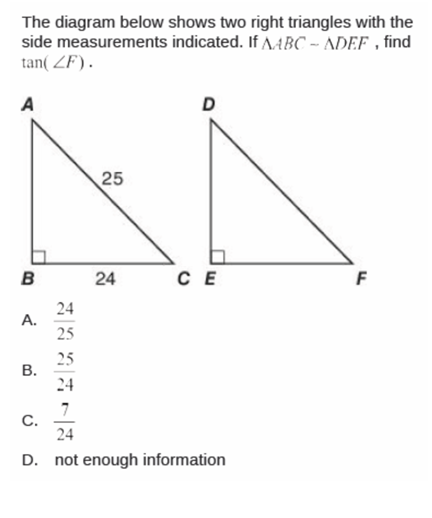 43.  ____44.  Emily is stuck at the top of a 60 foot ferris wheel.  She sees Jacob on the ground at a 58° angle of depression.  How far is Jacob from the ferris wheel?45.  Hunter is standing 10 feet away from a tree.  He is looking at a little kitten stuck in the tree at a 53°angle of elevation.  How high up is the kitten in the tree?46.  A plane is flying at an altitude of 4000 feet.  When it begins its descent the pilot sees the airport at a 10° angle of depression.  How far will the plane fly to reach the airport?47.  A dog sees a squirrel on a 10 foot fence at a 29° angle of elevation.  How far is the dog from the fence?